SOLICITUD DE CERTIFICACIÓN O DEFINICIÓN DE FAMILIA DE PRODUCTOS 
EN MATERIA DE TELECOMUNICACIONESTABLA DE REQUISITOS ANEXOS POR TIPO DE SOLICITUD.Nota 2: Los requisitos generales del 1 al 7 se presentarán sólo cuando sea la primera vez que se va a solicitar el servicio de Certificación o cuando cambien las circunstancias o las personas a las que se refieren.Nota 3: Debe consultarse el Anexo A del Procedimiento de Evaluación de la Conformidad en materia de Telecomunicaciones y Radiodifusión, para la descripción completa de los requisitos enlistados en la tabla anterior.Declaro, bajo protesta de decir verdad, que los datos asentados en esta solicitud y en los requisitos anexos que se adjuntan son verdaderos y manifiesto ser la persona responsable de dar respuesta del cumplimiento del procedimiento de evaluación de la conformidad de las Disposiciones Técnicas aplicables relacionadas con la presente solicitud y de proveer muestras para la Vigilancia de cumplimiento de la Certificación.___________________________________________NOMBRE Y FIRMA DEL INTERESADOINSTRUCCIONES DE LLENADO DEL ANEXO BIndicaciones generales para el llenado del formato del Anexo B.Antes de llenar los formatos, lea completa y cuidadosamente el instructivo.No se permiten borraduras, tachaduras ni enmendaduras en los formatos.La firma debe ser autógrafa con bolígrafo de tinta negra.El llenado debe ser a mano con letra legible, con máquina de escribir o computadora con tinta de color negro.Registre la información con letras mayúsculas y números arábigos.Cancele con una línea los renglones no utilizados.LLENADO DEL FORMATONo. DE REFERENCIA:      No. DE REFERENCIA:      No. DE REFERENCIA:      No. DE REFERENCIA:       INICIALES:       INICIALES:       INICIALES:       INICIALES:       INICIALES:      FECHA DE RECEPCIÓN:      FECHA DE RECEPCIÓN:      FECHA DE RECEPCIÓN:      DATOS LLENADOS POR PERSONAL DEL ORGANISMO DE CERTIFICACIÓNDATOS LLENADOS POR PERSONAL DEL ORGANISMO DE CERTIFICACIÓNDATOS LLENADOS POR PERSONAL DEL ORGANISMO DE CERTIFICACIÓNDATOS LLENADOS POR PERSONAL DEL ORGANISMO DE CERTIFICACIÓNDATOS LLENADOS POR PERSONAL DEL ORGANISMO DE CERTIFICACIÓNDATOS LLENADOS POR PERSONAL DEL ORGANISMO DE CERTIFICACIÓNDATOS LLENADOS POR PERSONAL DEL ORGANISMO DE CERTIFICACIÓNDATOS LLENADOS POR PERSONAL DEL ORGANISMO DE CERTIFICACIÓNDATOS LLENADOS POR PERSONAL DEL ORGANISMO DE CERTIFICACIÓNDATOS LLENADOS POR PERSONAL DEL ORGANISMO DE CERTIFICACIÓNDATOS LLENADOS POR PERSONAL DEL ORGANISMO DE CERTIFICACIÓNDATOS LLENADOS POR PERSONAL DEL ORGANISMO DE CERTIFICACIÓNAntes de llenar esta forma lea las siguientes condiciones generales:Antes de llenar esta forma lea las siguientes condiciones generales:Antes de llenar esta forma lea las siguientes condiciones generales:Antes de llenar esta forma lea las siguientes condiciones generales:Antes de llenar esta forma lea las siguientes condiciones generales:Antes de llenar esta forma lea las siguientes condiciones generales:Antes de llenar esta forma lea las siguientes condiciones generales:Antes de llenar esta forma lea las siguientes condiciones generales:Antes de llenar esta forma lea las siguientes condiciones generales:Antes de llenar esta forma lea las siguientes condiciones generales:Antes de llenar esta forma lea las siguientes condiciones generales:Antes de llenar esta forma lea las siguientes condiciones generales:Llenado y presentación de la solicitud:Debe llenarse a máquina o a mano con letra de molde legible y presentarse en original y copia.La solicitud será atendida sólo si los Requisitos Anexos que deben adjuntarse están completos.Llenado y presentación de la solicitud:Debe llenarse a máquina o a mano con letra de molde legible y presentarse en original y copia.La solicitud será atendida sólo si los Requisitos Anexos que deben adjuntarse están completos.Llenado y presentación de la solicitud:Debe llenarse a máquina o a mano con letra de molde legible y presentarse en original y copia.La solicitud será atendida sólo si los Requisitos Anexos que deben adjuntarse están completos.Llenado y presentación de la solicitud:Debe llenarse a máquina o a mano con letra de molde legible y presentarse en original y copia.La solicitud será atendida sólo si los Requisitos Anexos que deben adjuntarse están completos.Llenado y presentación de la solicitud:Debe llenarse a máquina o a mano con letra de molde legible y presentarse en original y copia.La solicitud será atendida sólo si los Requisitos Anexos que deben adjuntarse están completos.Tiempo de respuesta:A&E INTERTRADE, S.A. DE C.V., dará respuesta a esta solicitud en un plazo no mayor a 10 días hábiles, a partir del día en que se entregue la solicitud debidamente requisitada con los Requisitos Anexos correspondientes completos.Número telefónico, para consultas: 5638 0792, 5639 3929 Ext. 111Tiempo de respuesta:A&E INTERTRADE, S.A. DE C.V., dará respuesta a esta solicitud en un plazo no mayor a 10 días hábiles, a partir del día en que se entregue la solicitud debidamente requisitada con los Requisitos Anexos correspondientes completos.Número telefónico, para consultas: 5638 0792, 5639 3929 Ext. 111Tiempo de respuesta:A&E INTERTRADE, S.A. DE C.V., dará respuesta a esta solicitud en un plazo no mayor a 10 días hábiles, a partir del día en que se entregue la solicitud debidamente requisitada con los Requisitos Anexos correspondientes completos.Número telefónico, para consultas: 5638 0792, 5639 3929 Ext. 111Tiempo de respuesta:A&E INTERTRADE, S.A. DE C.V., dará respuesta a esta solicitud en un plazo no mayor a 10 días hábiles, a partir del día en que se entregue la solicitud debidamente requisitada con los Requisitos Anexos correspondientes completos.Número telefónico, para consultas: 5638 0792, 5639 3929 Ext. 111Tiempo de respuesta:A&E INTERTRADE, S.A. DE C.V., dará respuesta a esta solicitud en un plazo no mayor a 10 días hábiles, a partir del día en que se entregue la solicitud debidamente requisitada con los Requisitos Anexos correspondientes completos.Número telefónico, para consultas: 5638 0792, 5639 3929 Ext. 111Tiempo de respuesta:A&E INTERTRADE, S.A. DE C.V., dará respuesta a esta solicitud en un plazo no mayor a 10 días hábiles, a partir del día en que se entregue la solicitud debidamente requisitada con los Requisitos Anexos correspondientes completos.Número telefónico, para consultas: 5638 0792, 5639 3929 Ext. 111Tiempo de respuesta:A&E INTERTRADE, S.A. DE C.V., dará respuesta a esta solicitud en un plazo no mayor a 10 días hábiles, a partir del día en que se entregue la solicitud debidamente requisitada con los Requisitos Anexos correspondientes completos.Número telefónico, para consultas: 5638 0792, 5639 3929 Ext. 111Para dar cumplimiento a lo estipulado en los artículos 1, 2, 3, 10, 46, 60, 62, 64, 65, 69, 139 al 150 de la Ley de Infraestructura de la Calidad y en el Procedimiento de Evaluación de la Conformidad en Materia de Telecomunicaciones y Radiodifusión (PEC), me permito solicitar el tipo de solicitud marcado en el apartado I, manifestando lo siguiente:Para dar cumplimiento a lo estipulado en los artículos 1, 2, 3, 10, 46, 60, 62, 64, 65, 69, 139 al 150 de la Ley de Infraestructura de la Calidad y en el Procedimiento de Evaluación de la Conformidad en Materia de Telecomunicaciones y Radiodifusión (PEC), me permito solicitar el tipo de solicitud marcado en el apartado I, manifestando lo siguiente:Para dar cumplimiento a lo estipulado en los artículos 1, 2, 3, 10, 46, 60, 62, 64, 65, 69, 139 al 150 de la Ley de Infraestructura de la Calidad y en el Procedimiento de Evaluación de la Conformidad en Materia de Telecomunicaciones y Radiodifusión (PEC), me permito solicitar el tipo de solicitud marcado en el apartado I, manifestando lo siguiente:Para dar cumplimiento a lo estipulado en los artículos 1, 2, 3, 10, 46, 60, 62, 64, 65, 69, 139 al 150 de la Ley de Infraestructura de la Calidad y en el Procedimiento de Evaluación de la Conformidad en Materia de Telecomunicaciones y Radiodifusión (PEC), me permito solicitar el tipo de solicitud marcado en el apartado I, manifestando lo siguiente:Para dar cumplimiento a lo estipulado en los artículos 1, 2, 3, 10, 46, 60, 62, 64, 65, 69, 139 al 150 de la Ley de Infraestructura de la Calidad y en el Procedimiento de Evaluación de la Conformidad en Materia de Telecomunicaciones y Radiodifusión (PEC), me permito solicitar el tipo de solicitud marcado en el apartado I, manifestando lo siguiente:Para dar cumplimiento a lo estipulado en los artículos 1, 2, 3, 10, 46, 60, 62, 64, 65, 69, 139 al 150 de la Ley de Infraestructura de la Calidad y en el Procedimiento de Evaluación de la Conformidad en Materia de Telecomunicaciones y Radiodifusión (PEC), me permito solicitar el tipo de solicitud marcado en el apartado I, manifestando lo siguiente:Para dar cumplimiento a lo estipulado en los artículos 1, 2, 3, 10, 46, 60, 62, 64, 65, 69, 139 al 150 de la Ley de Infraestructura de la Calidad y en el Procedimiento de Evaluación de la Conformidad en Materia de Telecomunicaciones y Radiodifusión (PEC), me permito solicitar el tipo de solicitud marcado en el apartado I, manifestando lo siguiente:Para dar cumplimiento a lo estipulado en los artículos 1, 2, 3, 10, 46, 60, 62, 64, 65, 69, 139 al 150 de la Ley de Infraestructura de la Calidad y en el Procedimiento de Evaluación de la Conformidad en Materia de Telecomunicaciones y Radiodifusión (PEC), me permito solicitar el tipo de solicitud marcado en el apartado I, manifestando lo siguiente:Para dar cumplimiento a lo estipulado en los artículos 1, 2, 3, 10, 46, 60, 62, 64, 65, 69, 139 al 150 de la Ley de Infraestructura de la Calidad y en el Procedimiento de Evaluación de la Conformidad en Materia de Telecomunicaciones y Radiodifusión (PEC), me permito solicitar el tipo de solicitud marcado en el apartado I, manifestando lo siguiente:Para dar cumplimiento a lo estipulado en los artículos 1, 2, 3, 10, 46, 60, 62, 64, 65, 69, 139 al 150 de la Ley de Infraestructura de la Calidad y en el Procedimiento de Evaluación de la Conformidad en Materia de Telecomunicaciones y Radiodifusión (PEC), me permito solicitar el tipo de solicitud marcado en el apartado I, manifestando lo siguiente:Para dar cumplimiento a lo estipulado en los artículos 1, 2, 3, 10, 46, 60, 62, 64, 65, 69, 139 al 150 de la Ley de Infraestructura de la Calidad y en el Procedimiento de Evaluación de la Conformidad en Materia de Telecomunicaciones y Radiodifusión (PEC), me permito solicitar el tipo de solicitud marcado en el apartado I, manifestando lo siguiente:Para dar cumplimiento a lo estipulado en los artículos 1, 2, 3, 10, 46, 60, 62, 64, 65, 69, 139 al 150 de la Ley de Infraestructura de la Calidad y en el Procedimiento de Evaluación de la Conformidad en Materia de Telecomunicaciones y Radiodifusión (PEC), me permito solicitar el tipo de solicitud marcado en el apartado I, manifestando lo siguiente:I. TIPO DE SOLICITUDI. TIPO DE SOLICITUDI. TIPO DE SOLICITUDI. TIPO DE SOLICITUDI. TIPO DE SOLICITUDI. TIPO DE SOLICITUDI. TIPO DE SOLICITUDI. TIPO DE SOLICITUDI. TIPO DE SOLICITUDI. TIPO DE SOLICITUDI. TIPO DE SOLICITUDI. TIPO DE SOLICITUDMarque con una “X” solamente uno de los siguientes tipos de solicitud:Marque con una “X” solamente uno de los siguientes tipos de solicitud:Marque con una “X” solamente uno de los siguientes tipos de solicitud:Marque con una “X” solamente uno de los siguientes tipos de solicitud:Marque con una “X” solamente uno de los siguientes tipos de solicitud:Marque con una “X” solamente uno de los siguientes tipos de solicitud:Marque con una “X” solamente uno de los siguientes tipos de solicitud:Marque con una “X” solamente uno de los siguientes tipos de solicitud:Marque con una “X” solamente uno de los siguientes tipos de solicitud:Marque con una “X” solamente uno de los siguientes tipos de solicitud:Marque con una “X” solamente uno de los siguientes tipos de solicitud:Marque con una “X” solamente uno de los siguientes tipos de solicitud:1. Definición de Familia de modelos de Producto/Definición de grupo de productos o equipos de uso cotidiano cuya funcionalidad esté enfocada al Internet de las cosas (IoT), o a la radiocomunicación de corto alcance que incorporan al Dispositivo de telecomunicaciones o radiodifusión.1. Definición de Familia de modelos de Producto/Definición de grupo de productos o equipos de uso cotidiano cuya funcionalidad esté enfocada al Internet de las cosas (IoT), o a la radiocomunicación de corto alcance que incorporan al Dispositivo de telecomunicaciones o radiodifusión.1. Definición de Familia de modelos de Producto/Definición de grupo de productos o equipos de uso cotidiano cuya funcionalidad esté enfocada al Internet de las cosas (IoT), o a la radiocomunicación de corto alcance que incorporan al Dispositivo de telecomunicaciones o radiodifusión.1. Definición de Familia de modelos de Producto/Definición de grupo de productos o equipos de uso cotidiano cuya funcionalidad esté enfocada al Internet de las cosas (IoT), o a la radiocomunicación de corto alcance que incorporan al Dispositivo de telecomunicaciones o radiodifusión.1. Definición de Familia de modelos de Producto/Definición de grupo de productos o equipos de uso cotidiano cuya funcionalidad esté enfocada al Internet de las cosas (IoT), o a la radiocomunicación de corto alcance que incorporan al Dispositivo de telecomunicaciones o radiodifusión.1. Definición de Familia de modelos de Producto/Definición de grupo de productos o equipos de uso cotidiano cuya funcionalidad esté enfocada al Internet de las cosas (IoT), o a la radiocomunicación de corto alcance que incorporan al Dispositivo de telecomunicaciones o radiodifusión.1. Definición de Familia de modelos de Producto/Definición de grupo de productos o equipos de uso cotidiano cuya funcionalidad esté enfocada al Internet de las cosas (IoT), o a la radiocomunicación de corto alcance que incorporan al Dispositivo de telecomunicaciones o radiodifusión.1. Definición de Familia de modelos de Producto/Definición de grupo de productos o equipos de uso cotidiano cuya funcionalidad esté enfocada al Internet de las cosas (IoT), o a la radiocomunicación de corto alcance que incorporan al Dispositivo de telecomunicaciones o radiodifusión.1. Definición de Familia de modelos de Producto/Definición de grupo de productos o equipos de uso cotidiano cuya funcionalidad esté enfocada al Internet de las cosas (IoT), o a la radiocomunicación de corto alcance que incorporan al Dispositivo de telecomunicaciones o radiodifusión.1. Definición de Familia de modelos de Producto/Definición de grupo de productos o equipos de uso cotidiano cuya funcionalidad esté enfocada al Internet de las cosas (IoT), o a la radiocomunicación de corto alcance que incorporan al Dispositivo de telecomunicaciones o radiodifusión.1. Definición de Familia de modelos de Producto/Definición de grupo de productos o equipos de uso cotidiano cuya funcionalidad esté enfocada al Internet de las cosas (IoT), o a la radiocomunicación de corto alcance que incorporan al Dispositivo de telecomunicaciones o radiodifusión.(  )2. Certificación de Producto.2. Certificación de Producto.2. Certificación de Producto.2. Certificación de Producto.2. Certificación de Producto.2. Certificación de Producto.2. Certificación de Producto.2. Certificación de Producto.2. Certificación de Producto.2. Certificación de Producto.2. Certificación de Producto.(  )3. Ampliación y/o modificación de un Certificado de Conformidad Único vigente.3. Ampliación y/o modificación de un Certificado de Conformidad Único vigente.3. Ampliación y/o modificación de un Certificado de Conformidad Único vigente.3. Ampliación y/o modificación de un Certificado de Conformidad Único vigente.3. Ampliación y/o modificación de un Certificado de Conformidad Único vigente.3. Ampliación y/o modificación de un Certificado de Conformidad Único vigente.3. Ampliación y/o modificación de un Certificado de Conformidad Único vigente.3. Ampliación y/o modificación de un Certificado de Conformidad Único vigente.3. Ampliación y/o modificación de un Certificado de Conformidad Único vigente.3. Ampliación y/o modificación de un Certificado de Conformidad Único vigente.3. Ampliación y/o modificación de un Certificado de Conformidad Único vigente.(  )4. Adicionar o eliminar Filiales, Subsidiarias y/o Importadores4. Adicionar o eliminar Filiales, Subsidiarias y/o Importadores4. Adicionar o eliminar Filiales, Subsidiarias y/o Importadores4. Adicionar o eliminar Filiales, Subsidiarias y/o Importadores4. Adicionar o eliminar Filiales, Subsidiarias y/o Importadores4. Adicionar o eliminar Filiales, Subsidiarias y/o Importadores4. Adicionar o eliminar Filiales, Subsidiarias y/o Importadores4. Adicionar o eliminar Filiales, Subsidiarias y/o Importadores4. Adicionar o eliminar Filiales, Subsidiarias y/o Importadores4. Adicionar o eliminar Filiales, Subsidiarias y/o Importadores4. Adicionar o eliminar Filiales, Subsidiarias y/o Importadores(  )II. TIPO DE ESQUEMA DE CERTIFICACIÓNII. TIPO DE ESQUEMA DE CERTIFICACIÓNII. TIPO DE ESQUEMA DE CERTIFICACIÓNII. TIPO DE ESQUEMA DE CERTIFICACIÓNII. TIPO DE ESQUEMA DE CERTIFICACIÓNII. TIPO DE ESQUEMA DE CERTIFICACIÓNII. TIPO DE ESQUEMA DE CERTIFICACIÓNII. TIPO DE ESQUEMA DE CERTIFICACIÓNII. TIPO DE ESQUEMA DE CERTIFICACIÓNII. TIPO DE ESQUEMA DE CERTIFICACIÓNII. TIPO DE ESQUEMA DE CERTIFICACIÓNII. TIPO DE ESQUEMA DE CERTIFICACIÓNII. TIPO DE ESQUEMA DE CERTIFICACIÓNMarque con una “X” solamente uno de los siguientes tipos de Esquema:Marque con una “X” solamente uno de los siguientes tipos de Esquema:Marque con una “X” solamente uno de los siguientes tipos de Esquema:Marque con una “X” solamente uno de los siguientes tipos de Esquema:Marque con una “X” solamente uno de los siguientes tipos de Esquema:Marque con una “X” solamente uno de los siguientes tipos de Esquema:Marque con una “X” solamente uno de los siguientes tipos de Esquema:Marque con una “X” solamente uno de los siguientes tipos de Esquema:Marque con una “X” solamente uno de los siguientes tipos de Esquema:Marque con una “X” solamente uno de los siguientes tipos de Esquema:Marque con una “X” solamente uno de los siguientes tipos de Esquema:Marque con una “X” solamente uno de los siguientes tipos de Esquema:Marque con una “X” solamente uno de los siguientes tipos de Esquema: I.       Muestra por Modelo de Productos para un solo Lote. I.       Muestra por Modelo de Productos para un solo Lote. I.       Muestra por Modelo de Productos para un solo Lote. I.       Muestra por Modelo de Productos para un solo Lote. I.       Muestra por Modelo de Productos para un solo Lote. I.       Muestra por Modelo de Productos para un solo Lote. I.       Muestra por Modelo de Productos para un solo Lote. I.       Muestra por Modelo de Productos para un solo Lote. I.       Muestra por Modelo de Productos para un solo Lote. I.       Muestra por Modelo de Productos para un solo Lote. I.       Muestra por Modelo de Productos para un solo Lote. I.       Muestra por Modelo de Productos para un solo Lote.(  ) II.      Muestra por Modelo de Productos y Vigilancia para más de un Lote. II.      Muestra por Modelo de Productos y Vigilancia para más de un Lote. II.      Muestra por Modelo de Productos y Vigilancia para más de un Lote. II.      Muestra por Modelo de Productos y Vigilancia para más de un Lote. II.      Muestra por Modelo de Productos y Vigilancia para más de un Lote. II.      Muestra por Modelo de Productos y Vigilancia para más de un Lote. II.      Muestra por Modelo de Productos y Vigilancia para más de un Lote. II.      Muestra por Modelo de Productos y Vigilancia para más de un Lote. II.      Muestra por Modelo de Productos y Vigilancia para más de un Lote. II.      Muestra por Modelo de Productos y Vigilancia para más de un Lote. II.      Muestra por Modelo de Productos y Vigilancia para más de un Lote. II.      Muestra por Modelo de Productos y Vigilancia para más de un Lote.(  ) III.     Muestra por Familia de Modelos de Producto y Vigilancia. III.     Muestra por Familia de Modelos de Producto y Vigilancia. III.     Muestra por Familia de Modelos de Producto y Vigilancia. III.     Muestra por Familia de Modelos de Producto y Vigilancia. III.     Muestra por Familia de Modelos de Producto y Vigilancia. III.     Muestra por Familia de Modelos de Producto y Vigilancia. III.     Muestra por Familia de Modelos de Producto y Vigilancia. III.     Muestra por Familia de Modelos de Producto y Vigilancia. III.     Muestra por Familia de Modelos de Producto y Vigilancia. III.     Muestra por Familia de Modelos de Producto y Vigilancia. III.     Muestra por Familia de Modelos de Producto y Vigilancia. III.     Muestra por Familia de Modelos de Producto y Vigilancia.(  ) IV.     Muestra por Dispositivo de Telecomunicaciones o Radiodifusión y Vigilancia IV.     Muestra por Dispositivo de Telecomunicaciones o Radiodifusión y Vigilancia IV.     Muestra por Dispositivo de Telecomunicaciones o Radiodifusión y Vigilancia IV.     Muestra por Dispositivo de Telecomunicaciones o Radiodifusión y Vigilancia IV.     Muestra por Dispositivo de Telecomunicaciones o Radiodifusión y Vigilancia IV.     Muestra por Dispositivo de Telecomunicaciones o Radiodifusión y Vigilancia IV.     Muestra por Dispositivo de Telecomunicaciones o Radiodifusión y Vigilancia IV.     Muestra por Dispositivo de Telecomunicaciones o Radiodifusión y Vigilancia IV.     Muestra por Dispositivo de Telecomunicaciones o Radiodifusión y Vigilancia IV.     Muestra por Dispositivo de Telecomunicaciones o Radiodifusión y Vigilancia IV.     Muestra por Dispositivo de Telecomunicaciones o Radiodifusión y Vigilancia IV.     Muestra por Dispositivo de Telecomunicaciones o Radiodifusión y Vigilancia(  )III. TIPO DE INTERESADOIII. TIPO DE INTERESADOIII. TIPO DE INTERESADOIII. TIPO DE INTERESADOIII. TIPO DE INTERESADOIII. TIPO DE INTERESADOIII. TIPO DE INTERESADOIII. TIPO DE INTERESADOIII. TIPO DE INTERESADOIII. TIPO DE INTERESADOIII. TIPO DE INTERESADOIII. TIPO DE INTERESADO¿Presenta solicitud debidamente requisitada por primera vez ante A&E INTERTRADE?                   SI  NO Si la respuesta es SI llenar toda la solicitud y presentar los requisitos anexos que correspondan, según sea el esquema de certificación marcada en el apartado I (“Tipo de solicitud”).Si la respuesta es NO: Los requisitos generales 2 y 3 del apartado A.1.1 del Anexo A del Procedimiento de Evaluación de la Conformidad en Materia de Telecomunicaciones y Radiodifusión se presentarán sólo cuando sea la primera vez que se va a solicitar el servicio de Certificación o cuando cambien las circunstancias o las personas a las que se refieren. El requisito general 2 y 3 del apartado A.1.3 del Anexo A del Procedimiento de Evaluación de la Conformidad en Materia de Telecomunicaciones y Radiodifusión, se presentará sólo cuando sea la primera vez que se va a solicitar el servicio de definición de Familia de modelos de Producto o cuando cambien las circunstancias o las personas a las que se refieren, según sea el caso.¿Presenta solicitud debidamente requisitada por primera vez ante A&E INTERTRADE?                   SI  NO Si la respuesta es SI llenar toda la solicitud y presentar los requisitos anexos que correspondan, según sea el esquema de certificación marcada en el apartado I (“Tipo de solicitud”).Si la respuesta es NO: Los requisitos generales 2 y 3 del apartado A.1.1 del Anexo A del Procedimiento de Evaluación de la Conformidad en Materia de Telecomunicaciones y Radiodifusión se presentarán sólo cuando sea la primera vez que se va a solicitar el servicio de Certificación o cuando cambien las circunstancias o las personas a las que se refieren. El requisito general 2 y 3 del apartado A.1.3 del Anexo A del Procedimiento de Evaluación de la Conformidad en Materia de Telecomunicaciones y Radiodifusión, se presentará sólo cuando sea la primera vez que se va a solicitar el servicio de definición de Familia de modelos de Producto o cuando cambien las circunstancias o las personas a las que se refieren, según sea el caso.¿Presenta solicitud debidamente requisitada por primera vez ante A&E INTERTRADE?                   SI  NO Si la respuesta es SI llenar toda la solicitud y presentar los requisitos anexos que correspondan, según sea el esquema de certificación marcada en el apartado I (“Tipo de solicitud”).Si la respuesta es NO: Los requisitos generales 2 y 3 del apartado A.1.1 del Anexo A del Procedimiento de Evaluación de la Conformidad en Materia de Telecomunicaciones y Radiodifusión se presentarán sólo cuando sea la primera vez que se va a solicitar el servicio de Certificación o cuando cambien las circunstancias o las personas a las que se refieren. El requisito general 2 y 3 del apartado A.1.3 del Anexo A del Procedimiento de Evaluación de la Conformidad en Materia de Telecomunicaciones y Radiodifusión, se presentará sólo cuando sea la primera vez que se va a solicitar el servicio de definición de Familia de modelos de Producto o cuando cambien las circunstancias o las personas a las que se refieren, según sea el caso.¿Presenta solicitud debidamente requisitada por primera vez ante A&E INTERTRADE?                   SI  NO Si la respuesta es SI llenar toda la solicitud y presentar los requisitos anexos que correspondan, según sea el esquema de certificación marcada en el apartado I (“Tipo de solicitud”).Si la respuesta es NO: Los requisitos generales 2 y 3 del apartado A.1.1 del Anexo A del Procedimiento de Evaluación de la Conformidad en Materia de Telecomunicaciones y Radiodifusión se presentarán sólo cuando sea la primera vez que se va a solicitar el servicio de Certificación o cuando cambien las circunstancias o las personas a las que se refieren. El requisito general 2 y 3 del apartado A.1.3 del Anexo A del Procedimiento de Evaluación de la Conformidad en Materia de Telecomunicaciones y Radiodifusión, se presentará sólo cuando sea la primera vez que se va a solicitar el servicio de definición de Familia de modelos de Producto o cuando cambien las circunstancias o las personas a las que se refieren, según sea el caso.¿Presenta solicitud debidamente requisitada por primera vez ante A&E INTERTRADE?                   SI  NO Si la respuesta es SI llenar toda la solicitud y presentar los requisitos anexos que correspondan, según sea el esquema de certificación marcada en el apartado I (“Tipo de solicitud”).Si la respuesta es NO: Los requisitos generales 2 y 3 del apartado A.1.1 del Anexo A del Procedimiento de Evaluación de la Conformidad en Materia de Telecomunicaciones y Radiodifusión se presentarán sólo cuando sea la primera vez que se va a solicitar el servicio de Certificación o cuando cambien las circunstancias o las personas a las que se refieren. El requisito general 2 y 3 del apartado A.1.3 del Anexo A del Procedimiento de Evaluación de la Conformidad en Materia de Telecomunicaciones y Radiodifusión, se presentará sólo cuando sea la primera vez que se va a solicitar el servicio de definición de Familia de modelos de Producto o cuando cambien las circunstancias o las personas a las que se refieren, según sea el caso.¿Presenta solicitud debidamente requisitada por primera vez ante A&E INTERTRADE?                   SI  NO Si la respuesta es SI llenar toda la solicitud y presentar los requisitos anexos que correspondan, según sea el esquema de certificación marcada en el apartado I (“Tipo de solicitud”).Si la respuesta es NO: Los requisitos generales 2 y 3 del apartado A.1.1 del Anexo A del Procedimiento de Evaluación de la Conformidad en Materia de Telecomunicaciones y Radiodifusión se presentarán sólo cuando sea la primera vez que se va a solicitar el servicio de Certificación o cuando cambien las circunstancias o las personas a las que se refieren. El requisito general 2 y 3 del apartado A.1.3 del Anexo A del Procedimiento de Evaluación de la Conformidad en Materia de Telecomunicaciones y Radiodifusión, se presentará sólo cuando sea la primera vez que se va a solicitar el servicio de definición de Familia de modelos de Producto o cuando cambien las circunstancias o las personas a las que se refieren, según sea el caso.¿Presenta solicitud debidamente requisitada por primera vez ante A&E INTERTRADE?                   SI  NO Si la respuesta es SI llenar toda la solicitud y presentar los requisitos anexos que correspondan, según sea el esquema de certificación marcada en el apartado I (“Tipo de solicitud”).Si la respuesta es NO: Los requisitos generales 2 y 3 del apartado A.1.1 del Anexo A del Procedimiento de Evaluación de la Conformidad en Materia de Telecomunicaciones y Radiodifusión se presentarán sólo cuando sea la primera vez que se va a solicitar el servicio de Certificación o cuando cambien las circunstancias o las personas a las que se refieren. El requisito general 2 y 3 del apartado A.1.3 del Anexo A del Procedimiento de Evaluación de la Conformidad en Materia de Telecomunicaciones y Radiodifusión, se presentará sólo cuando sea la primera vez que se va a solicitar el servicio de definición de Familia de modelos de Producto o cuando cambien las circunstancias o las personas a las que se refieren, según sea el caso.¿Presenta solicitud debidamente requisitada por primera vez ante A&E INTERTRADE?                   SI  NO Si la respuesta es SI llenar toda la solicitud y presentar los requisitos anexos que correspondan, según sea el esquema de certificación marcada en el apartado I (“Tipo de solicitud”).Si la respuesta es NO: Los requisitos generales 2 y 3 del apartado A.1.1 del Anexo A del Procedimiento de Evaluación de la Conformidad en Materia de Telecomunicaciones y Radiodifusión se presentarán sólo cuando sea la primera vez que se va a solicitar el servicio de Certificación o cuando cambien las circunstancias o las personas a las que se refieren. El requisito general 2 y 3 del apartado A.1.3 del Anexo A del Procedimiento de Evaluación de la Conformidad en Materia de Telecomunicaciones y Radiodifusión, se presentará sólo cuando sea la primera vez que se va a solicitar el servicio de definición de Familia de modelos de Producto o cuando cambien las circunstancias o las personas a las que se refieren, según sea el caso.¿Presenta solicitud debidamente requisitada por primera vez ante A&E INTERTRADE?                   SI  NO Si la respuesta es SI llenar toda la solicitud y presentar los requisitos anexos que correspondan, según sea el esquema de certificación marcada en el apartado I (“Tipo de solicitud”).Si la respuesta es NO: Los requisitos generales 2 y 3 del apartado A.1.1 del Anexo A del Procedimiento de Evaluación de la Conformidad en Materia de Telecomunicaciones y Radiodifusión se presentarán sólo cuando sea la primera vez que se va a solicitar el servicio de Certificación o cuando cambien las circunstancias o las personas a las que se refieren. El requisito general 2 y 3 del apartado A.1.3 del Anexo A del Procedimiento de Evaluación de la Conformidad en Materia de Telecomunicaciones y Radiodifusión, se presentará sólo cuando sea la primera vez que se va a solicitar el servicio de definición de Familia de modelos de Producto o cuando cambien las circunstancias o las personas a las que se refieren, según sea el caso.¿Presenta solicitud debidamente requisitada por primera vez ante A&E INTERTRADE?                   SI  NO Si la respuesta es SI llenar toda la solicitud y presentar los requisitos anexos que correspondan, según sea el esquema de certificación marcada en el apartado I (“Tipo de solicitud”).Si la respuesta es NO: Los requisitos generales 2 y 3 del apartado A.1.1 del Anexo A del Procedimiento de Evaluación de la Conformidad en Materia de Telecomunicaciones y Radiodifusión se presentarán sólo cuando sea la primera vez que se va a solicitar el servicio de Certificación o cuando cambien las circunstancias o las personas a las que se refieren. El requisito general 2 y 3 del apartado A.1.3 del Anexo A del Procedimiento de Evaluación de la Conformidad en Materia de Telecomunicaciones y Radiodifusión, se presentará sólo cuando sea la primera vez que se va a solicitar el servicio de definición de Familia de modelos de Producto o cuando cambien las circunstancias o las personas a las que se refieren, según sea el caso.¿Presenta solicitud debidamente requisitada por primera vez ante A&E INTERTRADE?                   SI  NO Si la respuesta es SI llenar toda la solicitud y presentar los requisitos anexos que correspondan, según sea el esquema de certificación marcada en el apartado I (“Tipo de solicitud”).Si la respuesta es NO: Los requisitos generales 2 y 3 del apartado A.1.1 del Anexo A del Procedimiento de Evaluación de la Conformidad en Materia de Telecomunicaciones y Radiodifusión se presentarán sólo cuando sea la primera vez que se va a solicitar el servicio de Certificación o cuando cambien las circunstancias o las personas a las que se refieren. El requisito general 2 y 3 del apartado A.1.3 del Anexo A del Procedimiento de Evaluación de la Conformidad en Materia de Telecomunicaciones y Radiodifusión, se presentará sólo cuando sea la primera vez que se va a solicitar el servicio de definición de Familia de modelos de Producto o cuando cambien las circunstancias o las personas a las que se refieren, según sea el caso.¿Presenta solicitud debidamente requisitada por primera vez ante A&E INTERTRADE?                   SI  NO Si la respuesta es SI llenar toda la solicitud y presentar los requisitos anexos que correspondan, según sea el esquema de certificación marcada en el apartado I (“Tipo de solicitud”).Si la respuesta es NO: Los requisitos generales 2 y 3 del apartado A.1.1 del Anexo A del Procedimiento de Evaluación de la Conformidad en Materia de Telecomunicaciones y Radiodifusión se presentarán sólo cuando sea la primera vez que se va a solicitar el servicio de Certificación o cuando cambien las circunstancias o las personas a las que se refieren. El requisito general 2 y 3 del apartado A.1.3 del Anexo A del Procedimiento de Evaluación de la Conformidad en Materia de Telecomunicaciones y Radiodifusión, se presentará sólo cuando sea la primera vez que se va a solicitar el servicio de definición de Familia de modelos de Producto o cuando cambien las circunstancias o las personas a las que se refieren, según sea el caso.IV. DATOS DEL INTERESADO Y DE LAS FILIALES, SUBSIDIARIAS Y/O IMPORTADORESIV. DATOS DEL INTERESADO Y DE LAS FILIALES, SUBSIDIARIAS Y/O IMPORTADORESIV. DATOS DEL INTERESADO Y DE LAS FILIALES, SUBSIDIARIAS Y/O IMPORTADORESIV. DATOS DEL INTERESADO Y DE LAS FILIALES, SUBSIDIARIAS Y/O IMPORTADORESIV. DATOS DEL INTERESADO Y DE LAS FILIALES, SUBSIDIARIAS Y/O IMPORTADORESIV. DATOS DEL INTERESADO Y DE LAS FILIALES, SUBSIDIARIAS Y/O IMPORTADORESIV. DATOS DEL INTERESADO Y DE LAS FILIALES, SUBSIDIARIAS Y/O IMPORTADORESIV. DATOS DEL INTERESADO Y DE LAS FILIALES, SUBSIDIARIAS Y/O IMPORTADORESIV. DATOS DEL INTERESADO Y DE LAS FILIALES, SUBSIDIARIAS Y/O IMPORTADORESIV. DATOS DEL INTERESADO Y DE LAS FILIALES, SUBSIDIARIAS Y/O IMPORTADORESIV. DATOS DEL INTERESADO Y DE LAS FILIALES, SUBSIDIARIAS Y/O IMPORTADORESIV. DATOS DEL INTERESADO Y DE LAS FILIALES, SUBSIDIARIAS Y/O IMPORTADORES1. Nombre de la persona física o persona moral y de sus filiales, subsidiarias y/o importadores:      1. Nombre de la persona física o persona moral y de sus filiales, subsidiarias y/o importadores:      1. Nombre de la persona física o persona moral y de sus filiales, subsidiarias y/o importadores:      1. Nombre de la persona física o persona moral y de sus filiales, subsidiarias y/o importadores:      1. Nombre de la persona física o persona moral y de sus filiales, subsidiarias y/o importadores:      1. Nombre de la persona física o persona moral y de sus filiales, subsidiarias y/o importadores:      1. Nombre de la persona física o persona moral y de sus filiales, subsidiarias y/o importadores:      1. Nombre de la persona física o persona moral y de sus filiales, subsidiarias y/o importadores:      1. Nombre de la persona física o persona moral y de sus filiales, subsidiarias y/o importadores:      1. Nombre de la persona física o persona moral y de sus filiales, subsidiarias y/o importadores:      1. Nombre de la persona física o persona moral y de sus filiales, subsidiarias y/o importadores:      1. Nombre de la persona física o persona moral y de sus filiales, subsidiarias y/o importadores:      2. Registro Federal de Contribuyentes (R.F.C.) del interesado y en su caso de sus filiales, subsidiarias y/o importadores:      2. Registro Federal de Contribuyentes (R.F.C.) del interesado y en su caso de sus filiales, subsidiarias y/o importadores:      2. Registro Federal de Contribuyentes (R.F.C.) del interesado y en su caso de sus filiales, subsidiarias y/o importadores:      2. Registro Federal de Contribuyentes (R.F.C.) del interesado y en su caso de sus filiales, subsidiarias y/o importadores:      2. Registro Federal de Contribuyentes (R.F.C.) del interesado y en su caso de sus filiales, subsidiarias y/o importadores:      2. Registro Federal de Contribuyentes (R.F.C.) del interesado y en su caso de sus filiales, subsidiarias y/o importadores:      2. Registro Federal de Contribuyentes (R.F.C.) del interesado y en su caso de sus filiales, subsidiarias y/o importadores:      2. Registro Federal de Contribuyentes (R.F.C.) del interesado y en su caso de sus filiales, subsidiarias y/o importadores:      2. Registro Federal de Contribuyentes (R.F.C.) del interesado y en su caso de sus filiales, subsidiarias y/o importadores:      2. Registro Federal de Contribuyentes (R.F.C.) del interesado y en su caso de sus filiales, subsidiarias y/o importadores:      2. Registro Federal de Contribuyentes (R.F.C.) del interesado y en su caso de sus filiales, subsidiarias y/o importadores:      2. Registro Federal de Contribuyentes (R.F.C.) del interesado y en su caso de sus filiales, subsidiarias y/o importadores:      3. Domicilio fiscal del interesado y en su caso de sus filiales, subsidiarias y/o importadores:      3. Domicilio fiscal del interesado y en su caso de sus filiales, subsidiarias y/o importadores:      3. Domicilio fiscal del interesado y en su caso de sus filiales, subsidiarias y/o importadores:      3. Domicilio fiscal del interesado y en su caso de sus filiales, subsidiarias y/o importadores:      3. Domicilio fiscal del interesado y en su caso de sus filiales, subsidiarias y/o importadores:      3. Domicilio fiscal del interesado y en su caso de sus filiales, subsidiarias y/o importadores:      3. Domicilio fiscal del interesado y en su caso de sus filiales, subsidiarias y/o importadores:      3. Domicilio fiscal del interesado y en su caso de sus filiales, subsidiarias y/o importadores:      3. Domicilio fiscal del interesado y en su caso de sus filiales, subsidiarias y/o importadores:      3. Domicilio fiscal del interesado y en su caso de sus filiales, subsidiarias y/o importadores:      3. Domicilio fiscal del interesado y en su caso de sus filiales, subsidiarias y/o importadores:      3. Domicilio fiscal del interesado y en su caso de sus filiales, subsidiarias y/o importadores:      Calle:      Calle:      Calle:      Calle:      Calle:      Calle:      Calle:      Calle:      Número Exterior:      Número Exterior:      Número Exterior:      Número Interior:      Colonia:      Colonia:      Colonia:      Colonia:      Colonia:      Colonia:      Colonia:      Colonia:      Municipio o Alcaldía:      Municipio o Alcaldía:      Municipio o Alcaldía:      Municipio o Alcaldía:      Entidad Federativa:      Entidad Federativa:      Entidad Federativa:      Entidad Federativa:      Entidad Federativa:      Entidad Federativa:      Entidad Federativa:      Entidad Federativa:      C.P.:      C.P.:      C.P.:      C.P.:      4. Teléfono y Correo electrónico del interesado y en su caso de sus filiales, subsidiarias y/o importadores:      4. Teléfono y Correo electrónico del interesado y en su caso de sus filiales, subsidiarias y/o importadores:      4. Teléfono y Correo electrónico del interesado y en su caso de sus filiales, subsidiarias y/o importadores:      4. Teléfono y Correo electrónico del interesado y en su caso de sus filiales, subsidiarias y/o importadores:      4. Teléfono y Correo electrónico del interesado y en su caso de sus filiales, subsidiarias y/o importadores:      4. Teléfono y Correo electrónico del interesado y en su caso de sus filiales, subsidiarias y/o importadores:      4. Teléfono y Correo electrónico del interesado y en su caso de sus filiales, subsidiarias y/o importadores:      4. Teléfono y Correo electrónico del interesado y en su caso de sus filiales, subsidiarias y/o importadores:      4. Teléfono y Correo electrónico del interesado y en su caso de sus filiales, subsidiarias y/o importadores:      4. Teléfono y Correo electrónico del interesado y en su caso de sus filiales, subsidiarias y/o importadores:      4. Teléfono y Correo electrónico del interesado y en su caso de sus filiales, subsidiarias y/o importadores:      4. Teléfono y Correo electrónico del interesado y en su caso de sus filiales, subsidiarias y/o importadores:      Teléfono:      Tel 2:      Correo electrónico:      Correo electrónico:      Correo electrónico:      Correo electrónico:      Correo electrónico:      Correo electrónico:      Correo electrónico:      Correo electrónico:      Correo electrónico:      Página electrónica:      5. Giro de la empresa del interesado y en su caso de sus filiales, subsidiarias y/o importadores:      5. Giro de la empresa del interesado y en su caso de sus filiales, subsidiarias y/o importadores:      5. Giro de la empresa del interesado y en su caso de sus filiales, subsidiarias y/o importadores:      5. Giro de la empresa del interesado y en su caso de sus filiales, subsidiarias y/o importadores:      5. Giro de la empresa del interesado y en su caso de sus filiales, subsidiarias y/o importadores:      5. Giro de la empresa del interesado y en su caso de sus filiales, subsidiarias y/o importadores:      5. Giro de la empresa del interesado y en su caso de sus filiales, subsidiarias y/o importadores:      5. Giro de la empresa del interesado y en su caso de sus filiales, subsidiarias y/o importadores:      5. Giro de la empresa del interesado y en su caso de sus filiales, subsidiarias y/o importadores:      5. Giro de la empresa del interesado y en su caso de sus filiales, subsidiarias y/o importadores:      5. Giro de la empresa del interesado y en su caso de sus filiales, subsidiarias y/o importadores:      5. Giro de la empresa del interesado y en su caso de sus filiales, subsidiarias y/o importadores:      6.Persona que realiza el trámite:      6.Persona que realiza el trámite:      6.Persona que realiza el trámite:      6.Persona que realiza el trámite:      6.Persona que realiza el trámite:      6.Persona que realiza el trámite:      6.Persona que realiza el trámite:      6.Persona que realiza el trámite:      Teléfono:      Teléfono:       Correo electrónico:       Correo electrónico:      V. DATOS DEL REPRESENTANTE LEGAL DE LA EMPRESA Y EN SU CASO DE SUS FILIALES, SUBSIDIARIAS Y/O IMPORTADORES:V. DATOS DEL REPRESENTANTE LEGAL DE LA EMPRESA Y EN SU CASO DE SUS FILIALES, SUBSIDIARIAS Y/O IMPORTADORES:V. DATOS DEL REPRESENTANTE LEGAL DE LA EMPRESA Y EN SU CASO DE SUS FILIALES, SUBSIDIARIAS Y/O IMPORTADORES:V. DATOS DEL REPRESENTANTE LEGAL DE LA EMPRESA Y EN SU CASO DE SUS FILIALES, SUBSIDIARIAS Y/O IMPORTADORES:V. DATOS DEL REPRESENTANTE LEGAL DE LA EMPRESA Y EN SU CASO DE SUS FILIALES, SUBSIDIARIAS Y/O IMPORTADORES:V. DATOS DEL REPRESENTANTE LEGAL DE LA EMPRESA Y EN SU CASO DE SUS FILIALES, SUBSIDIARIAS Y/O IMPORTADORES:V. DATOS DEL REPRESENTANTE LEGAL DE LA EMPRESA Y EN SU CASO DE SUS FILIALES, SUBSIDIARIAS Y/O IMPORTADORES:V. DATOS DEL REPRESENTANTE LEGAL DE LA EMPRESA Y EN SU CASO DE SUS FILIALES, SUBSIDIARIAS Y/O IMPORTADORES:V. DATOS DEL REPRESENTANTE LEGAL DE LA EMPRESA Y EN SU CASO DE SUS FILIALES, SUBSIDIARIAS Y/O IMPORTADORES:V. DATOS DEL REPRESENTANTE LEGAL DE LA EMPRESA Y EN SU CASO DE SUS FILIALES, SUBSIDIARIAS Y/O IMPORTADORES:V. DATOS DEL REPRESENTANTE LEGAL DE LA EMPRESA Y EN SU CASO DE SUS FILIALES, SUBSIDIARIAS Y/O IMPORTADORES:V. DATOS DEL REPRESENTANTE LEGAL DE LA EMPRESA Y EN SU CASO DE SUS FILIALES, SUBSIDIARIAS Y/O IMPORTADORES:1.Nombre, Apellido paterno, Apellido materno:      1.Nombre, Apellido paterno, Apellido materno:      1.Nombre, Apellido paterno, Apellido materno:      1.Nombre, Apellido paterno, Apellido materno:      1.Nombre, Apellido paterno, Apellido materno:      1.Nombre, Apellido paterno, Apellido materno:      1.Nombre, Apellido paterno, Apellido materno:      1.Nombre, Apellido paterno, Apellido materno:      1.Nombre, Apellido paterno, Apellido materno:      1.Nombre, Apellido paterno, Apellido materno:      1.Nombre, Apellido paterno, Apellido materno:      1.Nombre, Apellido paterno, Apellido materno:      2. Registro Federal de Contribuyentes (RFC):      2. Registro Federal de Contribuyentes (RFC):      2. Registro Federal de Contribuyentes (RFC):      2. Registro Federal de Contribuyentes (RFC):      2. Registro Federal de Contribuyentes (RFC):      2. Registro Federal de Contribuyentes (RFC):      2. Registro Federal de Contribuyentes (RFC):      2. Registro Federal de Contribuyentes (RFC):      2. Registro Federal de Contribuyentes (RFC):      2. Registro Federal de Contribuyentes (RFC):      2. Registro Federal de Contribuyentes (RFC):      2. Registro Federal de Contribuyentes (RFC):      3. Clave Única del Registro de Población (CURP):      3. Clave Única del Registro de Población (CURP):      3. Clave Única del Registro de Población (CURP):      3. Clave Única del Registro de Población (CURP):      3. Clave Única del Registro de Población (CURP):      3. Clave Única del Registro de Población (CURP):      3. Clave Única del Registro de Población (CURP):      3. Clave Única del Registro de Población (CURP):      3. Clave Única del Registro de Población (CURP):      3. Clave Única del Registro de Población (CURP):      3. Clave Única del Registro de Población (CURP):      3. Clave Única del Registro de Población (CURP):      4. Cargo que ocupa en la empresa:      4. Cargo que ocupa en la empresa:      4. Cargo que ocupa en la empresa:      4. Cargo que ocupa en la empresa:      4. Cargo que ocupa en la empresa:      4. Cargo que ocupa en la empresa:      4. Cargo que ocupa en la empresa:      4. Cargo que ocupa en la empresa:      4. Cargo que ocupa en la empresa:      4. Cargo que ocupa en la empresa:      4. Cargo que ocupa en la empresa:      4. Cargo que ocupa en la empresa:      5. Domicilio fiscal5. Domicilio fiscal5. Domicilio fiscal5. Domicilio fiscal5. Domicilio fiscal5. Domicilio fiscal5. Domicilio fiscal5. Domicilio fiscal5. Domicilio fiscal5. Domicilio fiscal5. Domicilio fiscal5. Domicilio fiscalCalle:      Calle:      Calle:      Calle:      Calle:      Calle:      Calle:      Calle:      Número Exterior:      Número Exterior:      Número Exterior:      Número Interior:      Colonia:      Colonia:      Colonia:      Colonia:      Colonia:      Colonia:      Colonia:      Colonia:      Municipio o Alcaldía:      Municipio o Alcaldía:      Municipio o Alcaldía:      Municipio o Alcaldía:      Entidad Federativa:      Entidad Federativa:      Entidad Federativa:      Entidad Federativa:      Entidad Federativa:      Entidad Federativa:      Entidad Federativa:      Entidad Federativa:      C.P.:      C.P.:      C.P.:      C.P.:      6.Teléfono:      6.Teléfono:      Tel 2:       Tel 2:       Tel 2:       Tel 2:       Tel 2:       Correo electrónico:      Correo electrónico:      Correo electrónico:      Correo electrónico:      Correo electrónico:      VI. DATOS DE LOS PRODUCTOS A QUE SE REFIERE LA PRESENTE SOLICITUDVI. DATOS DE LOS PRODUCTOS A QUE SE REFIERE LA PRESENTE SOLICITUDVI. DATOS DE LOS PRODUCTOS A QUE SE REFIERE LA PRESENTE SOLICITUDVI. DATOS DE LOS PRODUCTOS A QUE SE REFIERE LA PRESENTE SOLICITUDVI. DATOS DE LOS PRODUCTOS A QUE SE REFIERE LA PRESENTE SOLICITUDVI. DATOS DE LOS PRODUCTOS A QUE SE REFIERE LA PRESENTE SOLICITUDVI. DATOS DE LOS PRODUCTOS A QUE SE REFIERE LA PRESENTE SOLICITUDVI. DATOS DE LOS PRODUCTOS A QUE SE REFIERE LA PRESENTE SOLICITUDVI. DATOS DE LOS PRODUCTOS A QUE SE REFIERE LA PRESENTE SOLICITUDVI. DATOS DE LOS PRODUCTOS A QUE SE REFIERE LA PRESENTE SOLICITUDVI. DATOS DE LOS PRODUCTOS A QUE SE REFIERE LA PRESENTE SOLICITUDVI. DATOS DE LOS PRODUCTOS A QUE SE REFIERE LA PRESENTE SOLICITUD1. Nombre del producto a certificar:      1. Nombre del producto a certificar:      1. Nombre del producto a certificar:      1. Nombre del producto a certificar:      1. Nombre del producto a certificar:      1. Nombre del producto a certificar:      1. Nombre del producto a certificar:      1. Nombre del producto a certificar:      1. Nombre del producto a certificar:      1. Nombre del producto a certificar:      1. Nombre del producto a certificar:      1. Nombre del producto a certificar:      2. Marca:      2. Marca:      2. Marca:      2. Marca:      2. Marca:      2. Marca:      2. Marca:      2. Marca:      2. Marca:      2. Marca:      2. Marca:      2. Marca:      3.Modelos(s):      3.Modelos(s):      3.Modelos(s):      3.Modelos(s):      3.Modelos(s):      3.Modelos(s):      3.Modelos(s):      3.Modelos(s):      3.Modelos(s):      3.Modelos(s):      3.Modelos(s):      3.Modelos(s):      4: Tipo de Producto: Nuevo  No nuevo   4: Tipo de Producto: Nuevo  No nuevo   4: Tipo de Producto: Nuevo  No nuevo   En caso de NO NUEVO: Reacondicionado  Reconstruido  Usado/Segunda mano En caso de NO NUEVO: Reacondicionado  Reconstruido  Usado/Segunda mano En caso de NO NUEVO: Reacondicionado  Reconstruido  Usado/Segunda mano En caso de NO NUEVO: Reacondicionado  Reconstruido  Usado/Segunda mano En caso de NO NUEVO: Reacondicionado  Reconstruido  Usado/Segunda mano En caso de NO NUEVO: Reacondicionado  Reconstruido  Usado/Segunda mano En caso de NO NUEVO: Reacondicionado  Reconstruido  Usado/Segunda mano En caso de NO NUEVO: Reacondicionado  Reconstruido  Usado/Segunda mano En caso de NO NUEVO: Reacondicionado  Reconstruido  Usado/Segunda mano 5. Norma Oficial Mexicana y/o Disposición Técnica contra la que se desean certificar los productos de la presente solicitud:5. Norma Oficial Mexicana y/o Disposición Técnica contra la que se desean certificar los productos de la presente solicitud:5. Norma Oficial Mexicana y/o Disposición Técnica contra la que se desean certificar los productos de la presente solicitud:5. Norma Oficial Mexicana y/o Disposición Técnica contra la que se desean certificar los productos de la presente solicitud:5. Norma Oficial Mexicana y/o Disposición Técnica contra la que se desean certificar los productos de la presente solicitud:5. Norma Oficial Mexicana y/o Disposición Técnica contra la que se desean certificar los productos de la presente solicitud:5. Norma Oficial Mexicana y/o Disposición Técnica contra la que se desean certificar los productos de la presente solicitud:5. Norma Oficial Mexicana y/o Disposición Técnica contra la que se desean certificar los productos de la presente solicitud:5. Norma Oficial Mexicana y/o Disposición Técnica contra la que se desean certificar los productos de la presente solicitud:5. Norma Oficial Mexicana y/o Disposición Técnica contra la que se desean certificar los productos de la presente solicitud:5. Norma Oficial Mexicana y/o Disposición Técnica contra la que se desean certificar los productos de la presente solicitud:5. Norma Oficial Mexicana y/o Disposición Técnica contra la que se desean certificar los productos de la presente solicitud:NOM-196-SCFI-2016 (DT-IFT-004-2016)          ()NOM-196-SCFI-2016 (DT-IFT-004-2016)          ()NOM-196-SCFI-2016 (DT-IFT-004-2016)          ()NOM-196-SCFI-2016 (DT-IFT-004-2016)          ()NOM-196-SCFI-2016 (DT-IFT-004-2016)          ()NOM-196-SCFI-2016 (DT-IFT-004-2016)          ()NOM-196-SCFI-2016 (DT-IFT-004-2016)          ()NOM-196-SCFI-2016 (DT-IFT-004-2016)          ()NOM-218-SCFI-2017 (DT-IFT-005-2016)         ()NOM-218-SCFI-2017 (DT-IFT-005-2016)         ()NOM-218-SCFI-2017 (DT-IFT-005-2016)         ()NOM-218-SCFI-2017 (DT-IFT-005-2016)         ()NOM-208-SCFI-2016 (DT-IFT-008-2015)          ()NOM-208-SCFI-2016 (DT-IFT-008-2015)          ()NOM-208-SCFI-2016 (DT-IFT-008-2015)          ()NOM-208-SCFI-2016 (DT-IFT-008-2015)          ()NOM-208-SCFI-2016 (DT-IFT-008-2015)          ()NOM-208-SCFI-2016 (DT-IFT-008-2015)          ()NOM-208-SCFI-2016 (DT-IFT-008-2015)          ()NOM-208-SCFI-2016 (DT-IFT-008-2015)          ()DT-IFT-012-2019                                              ()DT-IFT-012-2019                                              ()DT-IFT-012-2019                                              ()DT-IFT-012-2019                                              ()NOM-221/1-SCFI-2017 (DT-IFT-011-2017/1)   ()NOM-221/1-SCFI-2017 (DT-IFT-011-2017/1)   ()NOM-221/1-SCFI-2017 (DT-IFT-011-2017/1)   ()NOM-221/1-SCFI-2017 (DT-IFT-011-2017/1)   ()NOM-221/1-SCFI-2017 (DT-IFT-011-2017/1)   ()NOM-221/1-SCFI-2017 (DT-IFT-011-2017/1)   ()NOM-221/1-SCFI-2017 (DT-IFT-011-2017/1)   ()NOM-221/1-SCFI-2017 (DT-IFT-011-2017/1)   ()NOM-221/2-SCFI-2017 (DT-IFT-011-2017/2)   ()NOM-221/2-SCFI-2017 (DT-IFT-011-2017/2)   ()NOM-221/2-SCFI-2017 (DT-IFT-011-2017/2)   ()NOM-221/2-SCFI-2017 (DT-IFT-011-2017/2)   ()DT-IFT-011-2022/3                                           ()DT-IFT-011-2022/3                                           ()DT-IFT-011-2022/3                                           ()DT-IFT-011-2022/3                                           ()DT-IFT-011-2022/3                                           ()DT-IFT-011-2022/3                                           ()DT-IFT-011-2022/3                                           ()DT-IFT-011-2022/3                                           ()////////////////////////////////////////////////////////////////////////////////////////////////////////////////////////////////////////////////////////////////////////////////////////////////////////////////////////////////////////////////////////////////////////////////////////////////////////////////////////////6. País(es) de fabricación o ensamblado final:      6. País(es) de fabricación o ensamblado final:      6. País(es) de fabricación o ensamblado final:      6. País(es) de fabricación o ensamblado final:      6. País(es) de fabricación o ensamblado final:      6. País(es) de fabricación o ensamblado final:      6. País(es) de fabricación o ensamblado final:      6. País(es) de fabricación o ensamblado final:      7. Referencia Definición de Familia (cuando aplique):      7. Referencia Definición de Familia (cuando aplique):      7. Referencia Definición de Familia (cuando aplique):      7. Referencia Definición de Familia (cuando aplique):      8. Nombre del fabricante o ensamblador final:      8. Nombre del fabricante o ensamblador final:      8. Nombre del fabricante o ensamblador final:      8. Nombre del fabricante o ensamblador final:      8. Nombre del fabricante o ensamblador final:      8. Nombre del fabricante o ensamblador final:      8. Nombre del fabricante o ensamblador final:      8. Nombre del fabricante o ensamblador final:      8. Nombre del fabricante o ensamblador final:      8. Nombre del fabricante o ensamblador final:      8. Nombre del fabricante o ensamblador final:      8. Nombre del fabricante o ensamblador final:      9. País(es) de procedencia:      9. País(es) de procedencia:      9. País(es) de procedencia:      9. País(es) de procedencia:      9. País(es) de procedencia:      9. País(es) de procedencia:      10. En caso de un Lote, Núm. de muestras que lo integran:      10. En caso de un Lote, Núm. de muestras que lo integran:      10. En caso de un Lote, Núm. de muestras que lo integran:      10. En caso de un Lote, Núm. de muestras que lo integran:      10. En caso de un Lote, Núm. de muestras que lo integran:      10. En caso de un Lote, Núm. de muestras que lo integran:      11. Fracción Arancelaria:      11. Fracción Arancelaria:      11. Fracción Arancelaria:      11. Fracción Arancelaria:      11. Fracción Arancelaria:      11. Fracción Arancelaria:      11. Fracción Arancelaria:      11. Fracción Arancelaria:      11. Fracción Arancelaria:      11. Fracción Arancelaria:      11. Fracción Arancelaria:      11. Fracción Arancelaria:      NOTA: La relación de los números de serie de todos los Productos de la misma marca y Modelo que integran el Lote, debe entregarse por separado y será utilizada para cotejo en el punto de entrada al país.NOTA: La relación de los números de serie de todos los Productos de la misma marca y Modelo que integran el Lote, debe entregarse por separado y será utilizada para cotejo en el punto de entrada al país.NOTA: La relación de los números de serie de todos los Productos de la misma marca y Modelo que integran el Lote, debe entregarse por separado y será utilizada para cotejo en el punto de entrada al país.NOTA: La relación de los números de serie de todos los Productos de la misma marca y Modelo que integran el Lote, debe entregarse por separado y será utilizada para cotejo en el punto de entrada al país.NOTA: La relación de los números de serie de todos los Productos de la misma marca y Modelo que integran el Lote, debe entregarse por separado y será utilizada para cotejo en el punto de entrada al país.NOTA: La relación de los números de serie de todos los Productos de la misma marca y Modelo que integran el Lote, debe entregarse por separado y será utilizada para cotejo en el punto de entrada al país.NOTA: La relación de los números de serie de todos los Productos de la misma marca y Modelo que integran el Lote, debe entregarse por separado y será utilizada para cotejo en el punto de entrada al país.NOTA: La relación de los números de serie de todos los Productos de la misma marca y Modelo que integran el Lote, debe entregarse por separado y será utilizada para cotejo en el punto de entrada al país.NOTA: La relación de los números de serie de todos los Productos de la misma marca y Modelo que integran el Lote, debe entregarse por separado y será utilizada para cotejo en el punto de entrada al país.NOTA: La relación de los números de serie de todos los Productos de la misma marca y Modelo que integran el Lote, debe entregarse por separado y será utilizada para cotejo en el punto de entrada al país.NOTA: La relación de los números de serie de todos los Productos de la misma marca y Modelo que integran el Lote, debe entregarse por separado y será utilizada para cotejo en el punto de entrada al país.NOTA: La relación de los números de serie de todos los Productos de la misma marca y Modelo que integran el Lote, debe entregarse por separado y será utilizada para cotejo en el punto de entrada al país.VII. DATOS DEL (LOS) LABORATORIO(S) ACREDITADO(S), APROBADO(S) Y AUTORIZADO(S)VII. DATOS DEL (LOS) LABORATORIO(S) ACREDITADO(S), APROBADO(S) Y AUTORIZADO(S)VII. DATOS DEL (LOS) LABORATORIO(S) ACREDITADO(S), APROBADO(S) Y AUTORIZADO(S)VII. DATOS DEL (LOS) LABORATORIO(S) ACREDITADO(S), APROBADO(S) Y AUTORIZADO(S)VII. DATOS DEL (LOS) LABORATORIO(S) ACREDITADO(S), APROBADO(S) Y AUTORIZADO(S)VII. DATOS DEL (LOS) LABORATORIO(S) ACREDITADO(S), APROBADO(S) Y AUTORIZADO(S)VII. DATOS DEL (LOS) LABORATORIO(S) ACREDITADO(S), APROBADO(S) Y AUTORIZADO(S)VII. DATOS DEL (LOS) LABORATORIO(S) ACREDITADO(S), APROBADO(S) Y AUTORIZADO(S)VII. DATOS DEL (LOS) LABORATORIO(S) ACREDITADO(S), APROBADO(S) Y AUTORIZADO(S)VII. DATOS DEL (LOS) LABORATORIO(S) ACREDITADO(S), APROBADO(S) Y AUTORIZADO(S)VII. DATOS DEL (LOS) LABORATORIO(S) ACREDITADO(S), APROBADO(S) Y AUTORIZADO(S)VII. DATOS DEL (LOS) LABORATORIO(S) ACREDITADO(S), APROBADO(S) Y AUTORIZADO(S)Los datos de este apartado no deben llenarse si esta solicitud fue marcada como esquema IV en el apartado II (Tipo de Esquema de Certificación).Los datos de este apartado no deben llenarse si esta solicitud fue marcada como esquema IV en el apartado II (Tipo de Esquema de Certificación).Los datos de este apartado no deben llenarse si esta solicitud fue marcada como esquema IV en el apartado II (Tipo de Esquema de Certificación).Los datos de este apartado no deben llenarse si esta solicitud fue marcada como esquema IV en el apartado II (Tipo de Esquema de Certificación).Los datos de este apartado no deben llenarse si esta solicitud fue marcada como esquema IV en el apartado II (Tipo de Esquema de Certificación).Los datos de este apartado no deben llenarse si esta solicitud fue marcada como esquema IV en el apartado II (Tipo de Esquema de Certificación).Los datos de este apartado no deben llenarse si esta solicitud fue marcada como esquema IV en el apartado II (Tipo de Esquema de Certificación).Los datos de este apartado no deben llenarse si esta solicitud fue marcada como esquema IV en el apartado II (Tipo de Esquema de Certificación).Los datos de este apartado no deben llenarse si esta solicitud fue marcada como esquema IV en el apartado II (Tipo de Esquema de Certificación).Los datos de este apartado no deben llenarse si esta solicitud fue marcada como esquema IV en el apartado II (Tipo de Esquema de Certificación).Los datos de este apartado no deben llenarse si esta solicitud fue marcada como esquema IV en el apartado II (Tipo de Esquema de Certificación).Los datos de este apartado no deben llenarse si esta solicitud fue marcada como esquema IV en el apartado II (Tipo de Esquema de Certificación).1. Nombre del(los) Laboratorio(s) que realizó(aron) la prueba:      1. Nombre del(los) Laboratorio(s) que realizó(aron) la prueba:      1. Nombre del(los) Laboratorio(s) que realizó(aron) la prueba:      1. Nombre del(los) Laboratorio(s) que realizó(aron) la prueba:      1. Nombre del(los) Laboratorio(s) que realizó(aron) la prueba:      1. Nombre del(los) Laboratorio(s) que realizó(aron) la prueba:      1. Nombre del(los) Laboratorio(s) que realizó(aron) la prueba:      1. Nombre del(los) Laboratorio(s) que realizó(aron) la prueba:      1. Nombre del(los) Laboratorio(s) que realizó(aron) la prueba:      1. Nombre del(los) Laboratorio(s) que realizó(aron) la prueba:      1. Nombre del(los) Laboratorio(s) que realizó(aron) la prueba:      1. Nombre del(los) Laboratorio(s) que realizó(aron) la prueba:      2. Número o clave de identificación única del(los) reporte(s) de prueba:      2. Número o clave de identificación única del(los) reporte(s) de prueba:      2. Número o clave de identificación única del(los) reporte(s) de prueba:      2. Número o clave de identificación única del(los) reporte(s) de prueba:      2. Número o clave de identificación única del(los) reporte(s) de prueba:      2. Número o clave de identificación única del(los) reporte(s) de prueba:      2. Número o clave de identificación única del(los) reporte(s) de prueba:      2. Número o clave de identificación única del(los) reporte(s) de prueba:      2. Número o clave de identificación única del(los) reporte(s) de prueba:      2. Número o clave de identificación única del(los) reporte(s) de prueba:      2. Número o clave de identificación única del(los) reporte(s) de prueba:      2. Número o clave de identificación única del(los) reporte(s) de prueba:      3. Nombre(s) del(los) signatario(s) autorizado(s):      3. Nombre(s) del(los) signatario(s) autorizado(s):      3. Nombre(s) del(los) signatario(s) autorizado(s):      3. Nombre(s) del(los) signatario(s) autorizado(s):      3. Nombre(s) del(los) signatario(s) autorizado(s):      3. Nombre(s) del(los) signatario(s) autorizado(s):      3. Nombre(s) del(los) signatario(s) autorizado(s):      3. Nombre(s) del(los) signatario(s) autorizado(s):      3. Nombre(s) del(los) signatario(s) autorizado(s):      3. Nombre(s) del(los) signatario(s) autorizado(s):      3. Nombre(s) del(los) signatario(s) autorizado(s):      3. Nombre(s) del(los) signatario(s) autorizado(s):      VIII. DATOS DE LA(S) BODEGAS, PUNTOS DE VENTA U OTROS, PROPIOS O ARRENDADOS DEL INTERESADO Y EN SU CASO DE SUS FILIALES, SUBSIDIARIAS Y/O IMPORTADORES O DE LOS LUGARES DONDE SE ALMACENARÁN LOS PRODUCTOS A LOS QUE SE REFIERE LA PRESENTE SOLICITUDVIII. DATOS DE LA(S) BODEGAS, PUNTOS DE VENTA U OTROS, PROPIOS O ARRENDADOS DEL INTERESADO Y EN SU CASO DE SUS FILIALES, SUBSIDIARIAS Y/O IMPORTADORES O DE LOS LUGARES DONDE SE ALMACENARÁN LOS PRODUCTOS A LOS QUE SE REFIERE LA PRESENTE SOLICITUDVIII. DATOS DE LA(S) BODEGAS, PUNTOS DE VENTA U OTROS, PROPIOS O ARRENDADOS DEL INTERESADO Y EN SU CASO DE SUS FILIALES, SUBSIDIARIAS Y/O IMPORTADORES O DE LOS LUGARES DONDE SE ALMACENARÁN LOS PRODUCTOS A LOS QUE SE REFIERE LA PRESENTE SOLICITUDVIII. DATOS DE LA(S) BODEGAS, PUNTOS DE VENTA U OTROS, PROPIOS O ARRENDADOS DEL INTERESADO Y EN SU CASO DE SUS FILIALES, SUBSIDIARIAS Y/O IMPORTADORES O DE LOS LUGARES DONDE SE ALMACENARÁN LOS PRODUCTOS A LOS QUE SE REFIERE LA PRESENTE SOLICITUDVIII. DATOS DE LA(S) BODEGAS, PUNTOS DE VENTA U OTROS, PROPIOS O ARRENDADOS DEL INTERESADO Y EN SU CASO DE SUS FILIALES, SUBSIDIARIAS Y/O IMPORTADORES O DE LOS LUGARES DONDE SE ALMACENARÁN LOS PRODUCTOS A LOS QUE SE REFIERE LA PRESENTE SOLICITUDVIII. DATOS DE LA(S) BODEGAS, PUNTOS DE VENTA U OTROS, PROPIOS O ARRENDADOS DEL INTERESADO Y EN SU CASO DE SUS FILIALES, SUBSIDIARIAS Y/O IMPORTADORES O DE LOS LUGARES DONDE SE ALMACENARÁN LOS PRODUCTOS A LOS QUE SE REFIERE LA PRESENTE SOLICITUDVIII. DATOS DE LA(S) BODEGAS, PUNTOS DE VENTA U OTROS, PROPIOS O ARRENDADOS DEL INTERESADO Y EN SU CASO DE SUS FILIALES, SUBSIDIARIAS Y/O IMPORTADORES O DE LOS LUGARES DONDE SE ALMACENARÁN LOS PRODUCTOS A LOS QUE SE REFIERE LA PRESENTE SOLICITUDVIII. DATOS DE LA(S) BODEGAS, PUNTOS DE VENTA U OTROS, PROPIOS O ARRENDADOS DEL INTERESADO Y EN SU CASO DE SUS FILIALES, SUBSIDIARIAS Y/O IMPORTADORES O DE LOS LUGARES DONDE SE ALMACENARÁN LOS PRODUCTOS A LOS QUE SE REFIERE LA PRESENTE SOLICITUDVIII. DATOS DE LA(S) BODEGAS, PUNTOS DE VENTA U OTROS, PROPIOS O ARRENDADOS DEL INTERESADO Y EN SU CASO DE SUS FILIALES, SUBSIDIARIAS Y/O IMPORTADORES O DE LOS LUGARES DONDE SE ALMACENARÁN LOS PRODUCTOS A LOS QUE SE REFIERE LA PRESENTE SOLICITUDVIII. DATOS DE LA(S) BODEGAS, PUNTOS DE VENTA U OTROS, PROPIOS O ARRENDADOS DEL INTERESADO Y EN SU CASO DE SUS FILIALES, SUBSIDIARIAS Y/O IMPORTADORES O DE LOS LUGARES DONDE SE ALMACENARÁN LOS PRODUCTOS A LOS QUE SE REFIERE LA PRESENTE SOLICITUDVIII. DATOS DE LA(S) BODEGAS, PUNTOS DE VENTA U OTROS, PROPIOS O ARRENDADOS DEL INTERESADO Y EN SU CASO DE SUS FILIALES, SUBSIDIARIAS Y/O IMPORTADORES O DE LOS LUGARES DONDE SE ALMACENARÁN LOS PRODUCTOS A LOS QUE SE REFIERE LA PRESENTE SOLICITUDVIII. DATOS DE LA(S) BODEGAS, PUNTOS DE VENTA U OTROS, PROPIOS O ARRENDADOS DEL INTERESADO Y EN SU CASO DE SUS FILIALES, SUBSIDIARIAS Y/O IMPORTADORES O DE LOS LUGARES DONDE SE ALMACENARÁN LOS PRODUCTOS A LOS QUE SE REFIERE LA PRESENTE SOLICITUDLos datos de este apartado no deben llenarse si esta solicitud fue marcada como esquema IV en el apartado II (Tipo de Esquema de Certificación).Los datos de este apartado no deben llenarse si esta solicitud fue marcada como esquema IV en el apartado II (Tipo de Esquema de Certificación).Los datos de este apartado no deben llenarse si esta solicitud fue marcada como esquema IV en el apartado II (Tipo de Esquema de Certificación).Los datos de este apartado no deben llenarse si esta solicitud fue marcada como esquema IV en el apartado II (Tipo de Esquema de Certificación).Los datos de este apartado no deben llenarse si esta solicitud fue marcada como esquema IV en el apartado II (Tipo de Esquema de Certificación).Los datos de este apartado no deben llenarse si esta solicitud fue marcada como esquema IV en el apartado II (Tipo de Esquema de Certificación).Los datos de este apartado no deben llenarse si esta solicitud fue marcada como esquema IV en el apartado II (Tipo de Esquema de Certificación).Los datos de este apartado no deben llenarse si esta solicitud fue marcada como esquema IV en el apartado II (Tipo de Esquema de Certificación).Los datos de este apartado no deben llenarse si esta solicitud fue marcada como esquema IV en el apartado II (Tipo de Esquema de Certificación).Los datos de este apartado no deben llenarse si esta solicitud fue marcada como esquema IV en el apartado II (Tipo de Esquema de Certificación).Los datos de este apartado no deben llenarse si esta solicitud fue marcada como esquema IV en el apartado II (Tipo de Esquema de Certificación).Los datos de este apartado no deben llenarse si esta solicitud fue marcada como esquema IV en el apartado II (Tipo de Esquema de Certificación).Las bodegas están ubicadas en el domicilio fiscal SI  NO Las bodegas están ubicadas en el domicilio fiscal SI  NO Las bodegas están ubicadas en el domicilio fiscal SI  NO Las bodegas están ubicadas en el domicilio fiscal SI  NO Las bodegas están ubicadas en el domicilio fiscal SI  NO Las bodegas están ubicadas en el domicilio fiscal SI  NO Las bodegas están ubicadas en el domicilio fiscal SI  NO Las bodegas están ubicadas en el domicilio fiscal SI  NO Las bodegas están ubicadas en el domicilio fiscal SI  NO Las bodegas están ubicadas en el domicilio fiscal SI  NO Las bodegas están ubicadas en el domicilio fiscal SI  NO Las bodegas están ubicadas en el domicilio fiscal SI  NO UBICACIÓN AUBICACIÓN AUBICACIÓN AUBICACIÓN AUBICACIÓN AUBICACIÓN AUBICACIÓN AUBICACIÓN AUBICACIÓN AUBICACIÓN AUBICACIÓN AUBICACIÓN ADomicilio.Domicilio.Domicilio.Domicilio.Domicilio.Domicilio.Domicilio.Domicilio.Domicilio.Domicilio.Domicilio.Domicilio.Calle:      Calle:      Calle:      Calle:      Calle:      Calle:      Calle:      Calle:      Número Exterior:      Número Exterior:      Número Exterior:      Número Interior:      Colonia:      Colonia:      Colonia:      Colonia:      Colonia:      Colonia:      Colonia:      Colonia:      Municipio o Alcaldía:      Municipio o Alcaldía:      Municipio o Alcaldía:      Municipio o Alcaldía:      Entidad Federativa:      Entidad Federativa:      Entidad Federativa:      Entidad Federativa:      Entidad Federativa:      Entidad Federativa:      Entidad Federativa:      Entidad Federativa:      C.P.:      C.P.:      C.P.:      C.P.:      Nombre:      Nombre:      Nombre:      Nombre:      Nombre:      Nombre:      Nombre:      Nombre:      Teléfono:      Teléfono:      Teléfono:      Fax:      NOTA 1. Si el solicitante tuviera bodega(s) o lugares de almacenamiento en más ubicaciones, proporcionar los datos requeridos para la(s) bodega(s) o lugar(es) adicional(es).NOTA 1. Si el solicitante tuviera bodega(s) o lugares de almacenamiento en más ubicaciones, proporcionar los datos requeridos para la(s) bodega(s) o lugar(es) adicional(es).NOTA 1. Si el solicitante tuviera bodega(s) o lugares de almacenamiento en más ubicaciones, proporcionar los datos requeridos para la(s) bodega(s) o lugar(es) adicional(es).NOTA 1. Si el solicitante tuviera bodega(s) o lugares de almacenamiento en más ubicaciones, proporcionar los datos requeridos para la(s) bodega(s) o lugar(es) adicional(es).NOTA 1. Si el solicitante tuviera bodega(s) o lugares de almacenamiento en más ubicaciones, proporcionar los datos requeridos para la(s) bodega(s) o lugar(es) adicional(es).NOTA 1. Si el solicitante tuviera bodega(s) o lugares de almacenamiento en más ubicaciones, proporcionar los datos requeridos para la(s) bodega(s) o lugar(es) adicional(es).NOTA 1. Si el solicitante tuviera bodega(s) o lugares de almacenamiento en más ubicaciones, proporcionar los datos requeridos para la(s) bodega(s) o lugar(es) adicional(es).NOTA 1. Si el solicitante tuviera bodega(s) o lugares de almacenamiento en más ubicaciones, proporcionar los datos requeridos para la(s) bodega(s) o lugar(es) adicional(es).NOTA 1. Si el solicitante tuviera bodega(s) o lugares de almacenamiento en más ubicaciones, proporcionar los datos requeridos para la(s) bodega(s) o lugar(es) adicional(es).NOTA 1. Si el solicitante tuviera bodega(s) o lugares de almacenamiento en más ubicaciones, proporcionar los datos requeridos para la(s) bodega(s) o lugar(es) adicional(es).NOTA 1. Si el solicitante tuviera bodega(s) o lugares de almacenamiento en más ubicaciones, proporcionar los datos requeridos para la(s) bodega(s) o lugar(es) adicional(es).NOTA 1. Si el solicitante tuviera bodega(s) o lugares de almacenamiento en más ubicaciones, proporcionar los datos requeridos para la(s) bodega(s) o lugar(es) adicional(es).IX. DATOS DE FACTURACIÓNX. REQUISITOS ANEXOSIX. DATOS DE FACTURACIÓNX. REQUISITOS ANEXOSIX. DATOS DE FACTURACIÓNX. REQUISITOS ANEXOSIX. DATOS DE FACTURACIÓNX. REQUISITOS ANEXOSIX. DATOS DE FACTURACIÓNX. REQUISITOS ANEXOSIX. DATOS DE FACTURACIÓNX. REQUISITOS ANEXOSIX. DATOS DE FACTURACIÓNX. REQUISITOS ANEXOSIX. DATOS DE FACTURACIÓNX. REQUISITOS ANEXOSIX. DATOS DE FACTURACIÓNX. REQUISITOS ANEXOSIX. DATOS DE FACTURACIÓNX. REQUISITOS ANEXOSIX. DATOS DE FACTURACIÓNX. REQUISITOS ANEXOSIX. DATOS DE FACTURACIÓNX. REQUISITOS ANEXOSDe conformidad con los Anexos del Procedimiento de Evaluación de la Conformidad en materia de Telecomunicaciones y Radiodifusión.La presente solicitud sólo será válida si viene acompañada de los requisitos anexos que se señalan en la siguiente tabla para el Esquema de Certificación marcado en el apartado I (Tipo de solicitud).De conformidad con los Anexos del Procedimiento de Evaluación de la Conformidad en materia de Telecomunicaciones y Radiodifusión.La presente solicitud sólo será válida si viene acompañada de los requisitos anexos que se señalan en la siguiente tabla para el Esquema de Certificación marcado en el apartado I (Tipo de solicitud).De conformidad con los Anexos del Procedimiento de Evaluación de la Conformidad en materia de Telecomunicaciones y Radiodifusión.La presente solicitud sólo será válida si viene acompañada de los requisitos anexos que se señalan en la siguiente tabla para el Esquema de Certificación marcado en el apartado I (Tipo de solicitud).De conformidad con los Anexos del Procedimiento de Evaluación de la Conformidad en materia de Telecomunicaciones y Radiodifusión.La presente solicitud sólo será válida si viene acompañada de los requisitos anexos que se señalan en la siguiente tabla para el Esquema de Certificación marcado en el apartado I (Tipo de solicitud).De conformidad con los Anexos del Procedimiento de Evaluación de la Conformidad en materia de Telecomunicaciones y Radiodifusión.La presente solicitud sólo será válida si viene acompañada de los requisitos anexos que se señalan en la siguiente tabla para el Esquema de Certificación marcado en el apartado I (Tipo de solicitud).De conformidad con los Anexos del Procedimiento de Evaluación de la Conformidad en materia de Telecomunicaciones y Radiodifusión.La presente solicitud sólo será válida si viene acompañada de los requisitos anexos que se señalan en la siguiente tabla para el Esquema de Certificación marcado en el apartado I (Tipo de solicitud).De conformidad con los Anexos del Procedimiento de Evaluación de la Conformidad en materia de Telecomunicaciones y Radiodifusión.La presente solicitud sólo será válida si viene acompañada de los requisitos anexos que se señalan en la siguiente tabla para el Esquema de Certificación marcado en el apartado I (Tipo de solicitud).De conformidad con los Anexos del Procedimiento de Evaluación de la Conformidad en materia de Telecomunicaciones y Radiodifusión.La presente solicitud sólo será válida si viene acompañada de los requisitos anexos que se señalan en la siguiente tabla para el Esquema de Certificación marcado en el apartado I (Tipo de solicitud).De conformidad con los Anexos del Procedimiento de Evaluación de la Conformidad en materia de Telecomunicaciones y Radiodifusión.La presente solicitud sólo será válida si viene acompañada de los requisitos anexos que se señalan en la siguiente tabla para el Esquema de Certificación marcado en el apartado I (Tipo de solicitud).De conformidad con los Anexos del Procedimiento de Evaluación de la Conformidad en materia de Telecomunicaciones y Radiodifusión.La presente solicitud sólo será válida si viene acompañada de los requisitos anexos que se señalan en la siguiente tabla para el Esquema de Certificación marcado en el apartado I (Tipo de solicitud).De conformidad con los Anexos del Procedimiento de Evaluación de la Conformidad en materia de Telecomunicaciones y Radiodifusión.La presente solicitud sólo será válida si viene acompañada de los requisitos anexos que se señalan en la siguiente tabla para el Esquema de Certificación marcado en el apartado I (Tipo de solicitud).De conformidad con los Anexos del Procedimiento de Evaluación de la Conformidad en materia de Telecomunicaciones y Radiodifusión.La presente solicitud sólo será válida si viene acompañada de los requisitos anexos que se señalan en la siguiente tabla para el Esquema de Certificación marcado en el apartado I (Tipo de solicitud).REQUISITOS(Ver abajo las notas 2 y 3)TIPO DE SOLICITUD(De conformidad con el apartado I de la presente solicitud)TIPO DE SOLICITUD(De conformidad con el apartado I de la presente solicitud)TIPO DE SOLICITUD(De conformidad con el apartado I de la presente solicitud)TIPO DE SOLICITUD(De conformidad con el apartado I de la presente solicitud)REQUISITOS(Ver abajo las notas 2 y 3)Esquema IEsquema IIEsquema IIIEsquema IVGENERALESGENERALESGENERALESGENERALESGENERALESCopia certificada del acta constitutiva de la persona moral Interesada y en su caso manifestación bajo protesta de decir verdad para las filiales, subsidiarias y/o importadores, para demostrar que están formalmente establecidos en México.XXXXCopia certificada de la protocolización del acta de asamblea donde se nombre al representante legal y atribuciones conferidas a la persona que firma la solicitud de Certificación y en su caso, para las filiales, subsidiarias y/o importadores, lo correspondiente para los representantes legales de las referidas filiales, subsidiarias y/o importadores.XXXXCopia simple de la identificación oficial del representante legal del Interesado y en su caso de los representantes legales de las filiales, subsidiarias y/o importadores.XXXXCopia de la Cédula de Situación Fiscal que acredite al interesado y en su caso a las filiales, subsidiarias y/o importadores con domicilio(s) formalmente establecido(s) en México; así mismo, el titular, filiales, subsidiarias y/o importadores que hacen uso de un CC deben presentar firmado el contrato de prestación de servicios del Organismo de Certificación, en los mismos términos que el suscrito por el interesado.XXPara persona física, copia simple de la Identificación oficial, para acreditar su firma en la solicitud de Certificación como Interesado.XXXXCopia del Registro Federal de Contribuyentes (RFC) del Interesado y en su caso de las filiales, subsidiarias y/o Importadores.XXXXCopia del Alta del RFC del Interesado y en su caso de las filiales, subsidiarias y/o importadores expedidos por la Secretaría de Hacienda y Crédito Público (SHCP).XXXXPARTICULARESPARTICULARESPARTICULARESPARTICULARESPARTICULARESIdentificación oficial del representante legal del Interesado como persona moral para gestionar la certificación (original para cotejo y una copia).XXXXIdentificación oficial del Interesado como persona física (original para cotejo y una copia).XXXXSolicitud de Pruebas, dirigida al Laboratorio de pruebas, con el Modelo de las muestras seleccionadas por el OC firmada por el Interesado, como persona física o en su caso por el representante legal de la persona moral.XXXXEn su caso, original del Reporte de Prueba, emitido por un Laboratorio extranjero reconocido.XXDiagramas esquemáticos y/o de bloques que muestren las características técnicas de diseño.XXXXDiagrama a bloques de cómo se va a conectar el Producto a las redes públicas de telecomunicaciones y/o hacer uso del espectro radioeléctrico.XXXXEspecificaciones técnicas del Producto de telecomunicaciones o radiodifusión, que muestren las características técnicas de diseño.XXXXInstructivos o manuales del Producto de telecomunicaciones o radiodifusión, en donde se describan todas sus funcionalidades de uso destinado.XXXXFotografías o imágenes, digitales o impresas, internas y externas, del Producto de telecomunicaciones o radiodifusión que muestren, las características técnicas de diseño.XXXXEspecificaciones de instalación, cuando proceda.XXXXEn su caso, original de la definición de la Familia de modelos de Producto y el Modelo de esta que debe probarse.XXXEntregar al Organismo de Certificación, las muestras seleccionadas del Producto en empaque cerrado e identificable para entregar al Laboratorio de Pruebas.XXXXPresentar muestras de los Modelos que se pretendan integrar a la Familia de modelos de Producto que se desea definir.Solicitud de Certificación en formato libre con la información que se indica en el Artículo 26, fracción IV, inciso a) del presente ordenamiento.XInformación técnica y operativa del correspondiente Producto que incorpora al Dispositivo de telecomunicaciones o radiodifusión: que incluya entre otros los instructivos o manuales, diagramas esquemáticos y/o de bloques que muestren las características técnicas de diseño, así como fotografías o imágenes, digitales o impresas, internas y externas, del dispositivo respecto del transceptor o radio transmisor con la disposición de pistas, circuitos integrados, componentes, antenas, frecuencias y tecnología de operación, entre otros y las especificaciones de instalación, cuando proceda.XCarta compromiso en la que señale y asuma bajo protesta de decir verdad que las Muestras tipo presentadas son representativas de los correspondientes Productos que incorporan al Dispositivo de telecomunicaciones o radiodifusión a certificar.XPara la Ampliación del Certificado de Conformidad Único del Dispositivo de telecomunicaciones o radiodifusión, debe presentarse:- Solicitud de definición del grupo de productos o equipos de uso cotidiano cuya funcionalidad esté enfocada al Internet de las cosas (IoT), o a la radiocomunicación de corto alcance, que contienen al mismo Dispositivo de telecomunicaciones o radiodifusión,- Relación de Productos que incorporan al Dispositivo de telecomunicaciones o radiodifusión, que incluya la siguiente información, para cada uno de los dispositivos: marca y modelo, nombre comercial, información técnica y operativa, número de identificación de la versión del firmware y hardware.- Información técnica y operativa de los correspondientes Productos que incorporan al Dispositivo de telecomunicaciones o radiodifusión: que incluya entre otros los instructivos o manuales, diagramas esquemáticos y/o de bloques que muestren las características técnicas de diseño, así como fotografías o imágenes, digitales o impresas, internas y externas, del dispositivo respecto del transceptor o radio transmisor con la disposición de pistas, circuitos integrados, componentes, antenas, frecuencias y tecnología de operación, entre otros y las especificaciones de instalación, cuando proceda.XDATOS DEL INTERESADODATOS DEL INTERESADO1.- Nombre de la persona física o Razón social del Interesado y en su caso de sus filiales, subsidiarias y/o importadores.Indique el nombre completo o razón social del Interesado y en su caso de sus filiales, subsidiarias y/o importadores.2.- Registro Federal de Contribuyentes (R.F.C.).Indique el RFC del Interesado y en su caso de sus filiales, subsidiarias y/o importadores.3.- Domicilio o ubicaciónIndique el domicilio o ubicación del Interesado y en su caso de sus filiales, subsidiarias y/o importadores en el siguiente orden: calle, número exterior, número interior, colonia, municipio o demarcación territorial, código postal, entidad federativa.4.- TeléfonoIndique el número telefónico.5.- Correo electrónico.Indique el correo electrónico.II.- DATOS DEL REPRESENTANTE LEGAL Y EN SU CASO DE LOS REPRESENTANTES LEGALES DE SUS FILIALES, SUBSIDIARIAS Y/O IMPORTADORES.II.- DATOS DEL REPRESENTANTE LEGAL Y EN SU CASO DE LOS REPRESENTANTES LEGALES DE SUS FILIALES, SUBSIDIARIAS Y/O IMPORTADORES.1.- Nombre del representante legal.Indique el nombre completo del representante legal del Interesado y en su caso de los representantes legales de sus filiales, subsidiarias y/o importadores: primer apellido, segundo apellido y nombre(s).2.- Registro Federal de Contribuyentes (RFC).Indique el RFC del Interesado y en su caso los de sus filiales, subsidiarias y/o importadores3.- Clave Única del Registro de Población (CURP).Indique la Clave Única del Registro de Población (CURP) del representante legal y en su caso de los representantes legales de sus filiales, subsidiarias y/o importadores.4.- Domicilio del Interesado para recibir notificaciones.Domicilio del Interesado y en su caso de sus filiales, subsidiarias y/o importadores para recibir notificaciones en el siguiente orden: calle, número exterior, número interior, colonia, municipio o demarcación territorial, código postal y entidad federativa.5.- Teléfono del Interesado.Indique el número telefónico del Interesado y en su caso de sus filiales, subsidiarias y/o importadores.6.- Consentimiento para ser notificado vía correo electrónico:Expresa la autorización del Interesado y en su caso de sus filiales, subsidiarias y/o importadores para que sea notificado vía correo electrónico.7.- Correo Electrónico del Interesado.Indique el correo electrónico del Interesado y en su caso de sus filiales, subsidiarias y/o importadores en el que recibirán notificaciones.III.- DATOS DE LOS PRODUCTOS A QUE SE REFIERE LA PRESENTE SOLICITUDIII.- DATOS DE LOS PRODUCTOS A QUE SE REFIERE LA PRESENTE SOLICITUD1.- Nombre completo del Producto a certificar.Nombre completo del Producto a certificar2.- MarcaIndique la marca del Producto a certificar.3.- Modelo(s).Indique el(los) Modelo(s) del Producto a certificar.4.- Tipo de Producto a certificarIndique el tipo de Producto a certificar: Producto Nuevo o Prototipo de Producto o Dispositivo de telecomunicaciones o radiodifusión o Producto no nuevo.5.- País(es) de fabricación o ensamblado final.Indique el(los) país(es) de fabricación o ensamblado final del Producto a certificar.6.- Nombre del fabricante o ensamblador final.Indique el nombre del fabricante o ensamblador final del Producto a certificar.7.- País(es) de procedencia.Indique el(los) país(es) de procedencia del Producto a certificar.8-. Nombre y firma del Interesado o representante legal.Nombre completo y firma del Interesado como persona física o, en su caso del representante legal cuando el Interesado sea una persona moral quien está realizando el trámite de Certificación, en el sistema electrónico del Organismo de Evaluación de la Conformidad o, autógrafa con bolígrafo de tinta negra.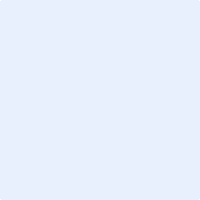 